TÜV NORD IntegraCertificatie in landbouw en voedingStatiestraat 164 B-2600 BerchemTel. : +32 3 287 37 60Fax : +32 3 287 37 61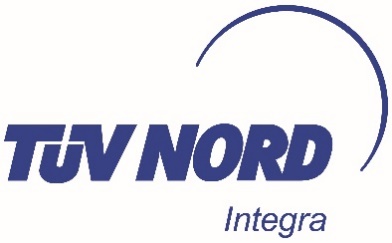 KENNISGEVING VAN ACTIVITEITverwijzend naar het Biogarantie®-lastenboekvoor de controle en certificering van horeca en cateringBedrijfsgegevensBedrijfsgegevensBedrijfsnaam(zoals geregistreerd in het KBO)Juridische structuur NV     CV     BV     eigen naam andere : Adres(zoals geregistreerd in het KBO)WebsiteBedrijfsleider(zoals geregistreerd in het KBO)  Telefoonnummer  E-mailContactpersoon   Telefoonnummer   E-mailBTW nummerFAVV registratie ? Ja    Nee2. Meldt zich aan voor de controle en certificering : van de onderneming van een schotel of een bereiding per aangekocht biologisch product op basis van het percentage bio van eenmalige evenementen Het bedrijf verbindt zich er toe om de behandelingen te verrichten in overeenstemming met het Biogarantie®-lastenboek betreffende de controle en certificering van horeca en catering. Het bedrijf verklaart de controle te hebben opgedragen aan het erkend controle-organisme TÜV NORD Integra. Het bedrijf verbindt zich er toe om de behandelingen te verrichten in overeenstemming met het Biogarantie®-lastenboek betreffende de controle en certificering van horeca en catering. Het bedrijf verklaart de controle te hebben opgedragen aan het erkend controle-organisme TÜV NORD Integra.Opgemaakt te Op datum Naam van de bedrijfsleiderHandtekeningVoor waar en echt verklaard